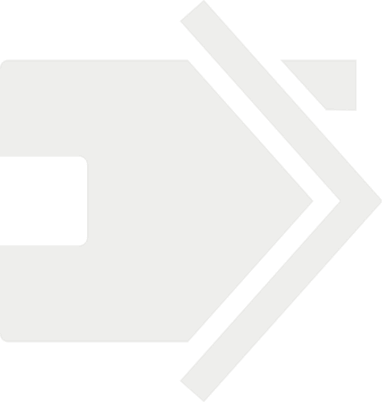 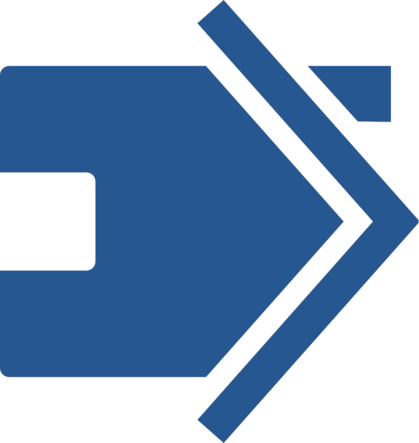 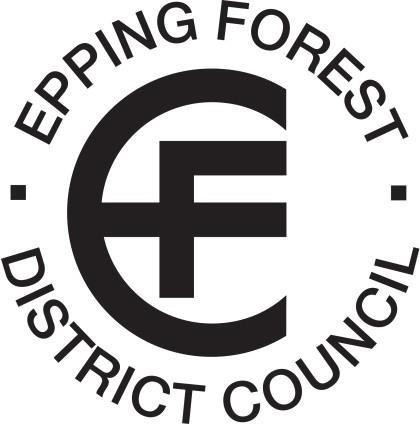 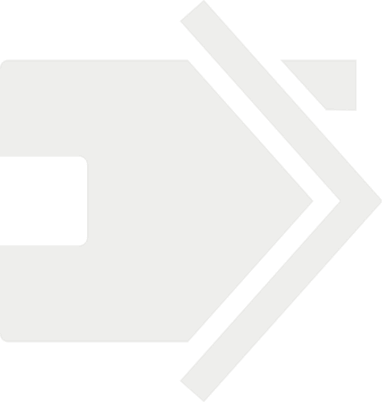 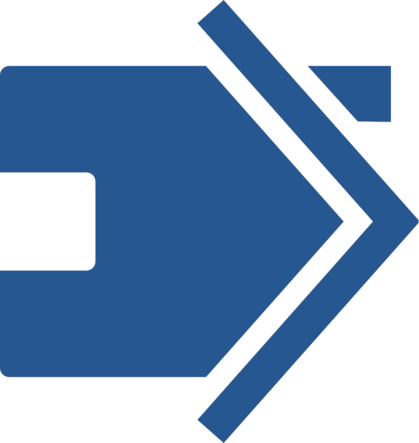 HOMELESSNESS AND ROUGH SLEEPING STRATEGY2022- 2027STAGE 2 STAKEHOLDER CONSULTATIONWORKBOOK15 NOVEMBER 2021 – 17 DECEMBER 2021Name: ………………………………………………….Email: ………………………………………………….Telephone Number: ………………………………….Date: ……../……../……..Do you live in the District?: Yes/No..……………….Do you represent an organisation with an interest in Housing in the District?: Yes/No…………………….Name of Organisation: …………………………….... If you would like to consider this consultation in a more accessible format, then please contact:The Housing Strategy Team Housingstrategy@eppingforest.dc.gov.ukTelephone 01992 564 214   or at the Civic Office323 High StreetEpping CM16 4BZThis consultation is open to:All organisations and services that have an interest in Homelessness and Rough Sleeping in Epping Forest District.Individuals who are homeless or at risk of homelessness in Epping Forest District. Households on the Housing RegisterAll residents of Epping Forest District.This is one of four key Housing documents that are out for consultation:The Allocations Policy 2022-2027	open 15 November 2021 -17 December 2021The Homelessness & Rough Sleeping Strategy open 15 November 2021 -17 December 2021The Tenancy Policy 2022-2027	open 26 November 2021-17 December 2021The Overarching Housing Strategy 2022- 2027	   open 26 November 2021- 21 January 2022CONTENTSFORWARDThank you for considering this consultation document regarding the proposals for the Epping Forest District Council Homelessness and Rough Sleeping Strategy 2022 – 2027.CONSULTATIONThis is the second stage of a 2-stage consultation process.Stage 1 gathered initial views about priorities at the start of the review and was open from 21 June 2021 and closed on 6 September 2021.Stage 2 provides an opportunity to comment on the detailed proposals for the strategy and consider contributing to it in partnership (or perhaps as a volunteer).The stage 2 consultation opens on 15 November 2021 and closes on 17 December 2021. This consultation document sets out:The vision for the Homelessness and Rough Sleeping Strategy 2022-2027The 5 proposed priorities that drive the strategyThe proposed aims, objectives, opportunities and intended outcomes for each priorityAn invitation to work in partnership to achieve each priorityAn outline delivery planA link to the results of the stage 1 consultation and the review of homelessness in 2021A timetable of workshops that are being held in conjunction with this online consultationAn open invitationThis consultation is open to:All organisations with an interest in homelessness and rough sleeping in the DistrictAnyone who is, or has been, homeless or at risk of homelessness in the District; andAnyone else who is resident in the District.About the questionsSection AStandard Questions – for everyone i.e. organisations, customers and residentsAll organisations, customers and residents are being be asked to consider 5 proposed priorities for the strategy and invited to comment on whether you (if you are responding as an individual) or your organisation:support(s) each priorityagree(s) with the proposals for each prioritywould like to suggest other ways you can contribute to achieving each prioritycan suggest other positive measurable outcomes for each prioritySection BEqualities Impact Monitoring – for everyone i.e. organisations customers and residentsEveryone who contributes to the consultation will be asked to complete a confidential profile questionnaireSection CSupplementary Questions - for organisations onlyWe are asking a few basic checklist questions about:our list of key partnersour joint working protocols We want to:check that we have the correct details for every organisation that is keen to work in partnership to address homelessness and rough sleeping in the District over the next five years; andto make sure our joint protocols are working effectively.INTRODUCTIONThe National ContextUnder section 1(3), (4) of the Homelessness Act 2002, local housing authorities have a duty to review and publish their Homelessness Strategy on at least a 5-yearly basis.The Local ContextEpping Forest District Council is one of 12 District Borough and City Local Housing Authorities in the County of Essex.The Current Epping Forest District Council Homelessness and Rough Sleeping Strategy 2018- 2022 expires on 31 March 2022.The proposals for the Homelessness and Rough Sleeping Strategy 2022- 2027 contained within this consultation document have been developed as a result of:the review of homelessness in Epping Forest District in 2021the results of the stage 1 consultation; andthe recommendations that were presented to the Stronger Communities Select Committee 21 September 2021 on 21 September 2021.Links with other strategies and programmesIn order to achieve maximum impact, the Homelessness and Rough Sleeping Strategy 2022- 2027 is being aligned with:The Social Recovery Map for Epping Forest District And the review of:The Allocations Policy 2022-2027The Tenancy Policy 2022-2027The Overarching Housing Strategy 2022-2027; And:The Health and Wellbeing Strategy 2018-2028 (which is due to be refreshed in 2022)The Essex County Council Housing Strategy 2021-2025The Local PlanThe More than Bricks and Mortar Estate Improvement Programme 2020THE DRAFT STRATEGY AIMS AND OBJECTIVESThe proposals within the draft Homelessness and Rough Sleeping Strategy 2022-2027 aim to achieve a whole systems partnership approach to preventing and relieving homelessness and to ending rough sleeping in Epping Forest District in line with the Council’s corporate objectives.Key corporate objectives:People live longer, healthier and independent livesAdults and children are supported in times of needPeople and communities achieve their full potentialDelivering effective core services that people wantImproving the district housing offer The purpose of this strategy is to:Make a significant contribution to social recovery within Epping Forest District following the pandemic, by building strong, resilient, cohesive and healthy communities.Provide households that are homeless or at risk of homelessness in the District with the appropriate support to enable them to live and thrive in suitable good quality affordable housing.Strengthen the partnerships and shared services that already exist within the District and create opportunities for new initiatives, partnerships and volunteers to jointly own the strategy and be responsible for its delivery.PartnershipsFor the full list of existing partnerships and organisations invited to contribute see appendix 1  .For the full list of shared services see appendix 2. For the list of protocols relating to homelessness and rough sleeping see appendix 3.THE FIVE STRATEGIC PRIORITIESIdentifying the prioritiesWe are proposing five priorities and associated themes to drive the strategy.We have identified these priorities and themes after considering a wide range of information.Initial consultation events were held between July 2021 and August 2021 including bitesize briefing sessions with Members of the Council, residents, professional partners, other statutory services and staff.The events have been underpinned by desktop research by in-house technical experts, statistical analysis of national and local data and an online survey which closed on 30 August 2021.Priority 1 Working TogetherTheme: Make every contact count Priority 2 Preventing Homelessness Theme: Early interventionPriority 3 Building ResilienceTheme: Positive mental health, positive activities, positive community Priority 4 Access to Suitable Accommodation and Support Theme: More than bricks and mortarPriority 5 Ending Rough SleepingTheme: Proportionate prevention, intervention and recoveryQuestionsPRIORITY 1: WORKING TOGETHERTheme: Make every contact countThis Homelessness and Rough Sleeping Strategy is being developed and jointly owned by local partnerships who are taking collective responsibility for its delivery.As well as the 12 partner organisations that are based at the Epping Community Hub there is the potential to strengthen collaborative working with over 150 statutory services, community groups, charities and social enterprises and countless individual volunteers to share skills, expertise and resources, make every customer contact count and maximise opportunities to secure funding and develop integrated services and improvements by working together.Examples of our key partnerships will feature hereSuggested opportunities, pipeline initiatives and intended outcomesEverybody’s Business: Improve the Duty to Refer, incorporate the principles of the   Governments proposed Duty to Collaborate.Improve the physical health, mental health and wellbeing of households who are homeless or at risk of homelessness, through multi-agency interventions.Maximise customer take up of the holistic range of services available.Develop joint processes with integrated care systems for commissioning of services.Maximise take up of local skills shortage initiatives by people who have made a homelessness application.Promote the use of the Frontline referral service amongst all staff and customers.Raise awareness and promote inclusivity to tackle the stigma of homelessness in partnership with Community Culture and Wellbeing Services.TargetsAgreed SMART targets and partners will feature in the Delivery Plan final document.PRIORITY 1: WORKING TOGETHER - QuestionsTheme: Make every contact count	Questions:	PRIORITY 2 PREVENTING HOMELESSNESSTheme: Early interventionWhere possible, we believe that the best way to tackle homelessness is to prevent it from happening in the first place. The purpose of early intervention is to prevent homelessness in the long term - not just the 56 days leading up to a household potentially losing their home. We want to minimise the risks of the problems that lead to homelessness and take action to prevent future homelessness that reach far beyond the Homelessness Reduction Act 2017.Our focus on early intervention will include:enhanced advice and access to informationdigital inclusion and self-servicecommunities supporting mental healthwholistic services for people leaving institutionslandlord incentives and private lettings schemeseducation family mediation and money adviceSuggested opportunities, pipeline initiatives, and intended outcomesjoint bids for homelessness prevention and household support fundscritical time interventions and protocolstenancy sustainment initiativeshomes for life and adaptationsTargetsAgreed SMART targets and partners will feature in the Delivery Plan final documentPRIORITY 2 PREVENTING HOMELESSNESS – QuestionsTheme: Early intervention	Questions:PRIORITY 3 BUILDING RESILIENCETheme: Positive mental health, positive activities, positive communityPositive mental health, positive activities, positive community. These guiding principles feature in all of the housing related services we provide, and our road map to social recovery from the pandemic.We embrace our duty under the Health and Social Care Act 2012 to take appropriate steps for improving the health of the people in the District. Our review of homelessness informs, and is informed by, the Joint Strategic Needs Assessment; and our homelessness strategy is intended to achieve complete synergy with the Health and Wellbeing Strategy.We believe that building resilience within the community and amongst staff and partner organisations is central to diminishing the human cost of homelessness. We are keen to learn from peers in clinical and third sector services.Our approach to building resilience will include:Personal housing plans and social prescribing.Community health initiatives (e.g. weight management, stop smoking, diabetes reversal)Cultural activities – meaningful participation and volunteering.Staff awareness and training on curious questioning, neurodiversity and vulnerability.Opportunities, pipeline initiatives and intended outcomesLaunch everybody’s business initiative.Promote befriending scheme to connect household who feel isolated with volunteers.Promote sustained employment and training schemes.Reduce the revolving door of repeat homeless.Increase the number of people actively participating in health programmes.Increase the number of homeless applicants involved with community initiatives.TargetsAgreed SMART targets and partners will feature in the Delivery Plan final documentPRIORITY 3 BUILDING RESILIENCE - QUESTIONSTheme: Positive mental health, positive activities, positive community QuestionsPRIORITY 4 ACCESS TO SUITABLE HOUSING AND SUPPORTTheme - More than bricks and mortarThe pandemic has brought into sharp focus the role of the home as a place of safety and health and the ability to access to the right statutory services and community support when and where it’s needed.Suitable housing conditions and knowing who to talk to can save lives, prevent disease, increase quality of life, reduce poverty, protect the public purse and help alleviate climate change.Access arrangements will look at:making the best use of all available housing including private rented sector temporary accommodation and affordable home ownershipstatutory and voluntary help when its neededwhole systems approach to clients presenting in needthe National disability strategyour aging populationhousing related support, supported housing and specialist housingthe needs of gypsies and travellersOpportunities, pipeline initiatives and intended outcomesmulti-agency outreachDomestic Abuse Housing Alliance (DAHA) accreditationDisability Inclusion Programme and dementia friendly communitiesmental health first aiders and trauma informed servicesMiLife C19 and physical activityinclusion buddiesreducing the cost and use of temporary accommodationTargetsSMART targets will feature in the Delivery PlanPRIORITY 4: ACCESS TO SUITABLE HOUSING AND SUPPORT - QUESTIONSTheme - More than bricks and mortarQuestionsPRIORITY 5 ENDING ROUGH SLEEPINGTheme: Proportionate prevention, intervention and recoveryAt the time of developing this strategy and historically we have relatively few (if any) people sleeping rough in the District on any given night. However; one person sleeping rough is one too many. Our approach to ending rough sleeping will be proportionate and focus on prevention intervention and recovery. Our commitment to achieving the Government’s target of ending rough sleeping by 2024 will be underpinned by a holistic approach to improving the life chances of individuals with a history of sleeping rough or who are at risk of sleeping rough.Our plans will consider:the complex and often recurrent needs of many people who have or are at risk of sleeping rough including mental physical and emotional health, addiction and interpersonal relationshipslearning from lived experiencessupporting partnership bids to maximise funding initiatives where appropriatethe impact of hidden homelessness – e.g. sofa surfing, sleeping in carsworking with the Department for Levelling Up Housing and Communities (DLUHC)Opportunities, pipeline initiatives and intended outcomes:building on the success of the Houses in Multiple Occupation to end rough sleepingdeveloping the role of the mental health navigatorcross pollination between services and organisations for people in housing needa co-ordinated approach to across the Essex Rough Sleeper Partnershipsevere weather emergency procedures for both extremities of temperature (hot as well as cold)TargetsSMART targets will feature in the Delivery PlanPRIORITY 5 ENDING ROUGH SLEEPINGTheme: Proportionate prevention, intervention and recoveryQuestionsEnd of section A questions Section A: Contact and follow-upThank you for completing Section A of this workbook.Would you be happy for us to contact you to discuss any of your comments, or to follow-up on partnership working with you or your organisation to finalise and deliver the Homelessness and Rough Sleeping Strategy for Epping Forest District Council?We will only include your organisation in our strategy and delivery plan with your agreement.Please go to section B of this workbook.CONFIDENTIAL - HOMELESSNESS & ROUGH SLEEPING STRATEGY STAGE 2SECTION B QuestionsThank you for completing Section B of this workbook.Please return it (to either as part of the whole workbook or separately) to: HousingStrategy@eppingforestdc.gov.ukIf you have any questions, please:Email: HousingStrategy@eppingforestdc.gov.uk or telephone: 07743 449708SECTION CSupplementary Questions - For organisations operating in the DistrictThank you for completing Section C of this consultation workbook. There are no more questions. The remainder of the workbook contains information for reference.Please return to: HousingStrategy@eppingforestdc.gov.ukIf you have any questions please email HousingStrategy@eppingforestdc.gov.uk or telephone 07743 449708.REVIEW OF HOMELESSNESS IN EPPING FOREST DISTRICT - 2021SummaryAchievements and positive outcomesThe following positive outcomes have been achieved since April 2020 Accommodation solutions 23 people sleeping rough accommodated as part of Government’s ‘Everyone In’ initiative.12 people sleeping rough moved into permanent tenancies.2 people sleeping rough reunited with their families.6 bed private rented sector HMO secured and providing affordable accommodation for rough sleepers as a prevention of homelessness.Conversion of a Council house into 4 bed HMO leased to CHESS (commissioned rough sleeper service) to provide supported housing pathway for rough sleepers (or those at risk) with multiple and complex needs.73% reduction in the use of Bed and Breakfast.Funding solutions Secured additional funding from RSI to fund 12-month mental health specialist embed within the homelessness team for 2021 – 2022.Successful bid for RSI4 in 2021 -2022 as part of partnership led by ECC.Practical solutionsDuring the first lockdown, 200 cooked meals per week provided by Food4All, distributed between Norway House temporary accommodation scheme and 3 local sheltered schemes.2-3 further food donations per week to Norway House including fresh fruit and veg, bread, canned goods etc.Over 100 toilet rolls donated to residents during the first lockdown.Activity packs and craft kits provided for children living at Norway House.76 Christmas food hampers distributed to households in need.Each child at Norway House received a Christmas present provided by Upper Clacton Rugby Club.Inclusion solutionsWeekly welfare calls to all residents at Norway House which have continued since being introduced in March 2020.Community projects including people in temporary accommodation:Garden ProjectArts ProjectsCooking and nutrition coursesEnrichment after school clubsTrauma awareness training for staffORGANISATIONS CONSULTED AND RESULTSList organisations hereResults of Stage 1 ConsultationResults of Stage 2 ConsultationCASE STUDIES – LEARNING FROM LIVED EXPERIENCESSummary of 5 lived experiences to be inserted hereACHIEVING THE INTENDED OUTCOMESMonitoring arrangements and accountability:The delivery plan will be updated every quarter.Lead organisations and officers will be identified for each task on the delivery plan.The lead organisation for each action will be responsible for informing partners of any issues or risks between quarterly progress update with a view to resolving.PARTNERS SIGNED UP TO THE STRATEGYPartners signed up to the strategy to be listed hereAPPENDIX 1 - DELIVERY PLAN - TemplatePRIORITY 1 – WORKING TOGETHERPRIORITY 2 – PREVENTING HOMELESSNESSPRIORITY 3 – BUILDING RESILIENCEPRIORITY 4 – ACCESS TO SUITABLE HOUSING AND SUPPORTPRIORITY 5 – END ROUGH SLEEPINGVersion Control LogEpping Forest District Council Civic Offices, High Street,Epping, Essex CM16 4BZTelephone: 01992 564000 Email:rehousing@eppingforestdc.gov.ukwww.eppingforestdc.gov.uk/housing(25  November 2021) (v2)1. Forward42. Consultation4An open invitation4About the online questions53. Introduction6National ContextLocal ContextLinks with other strategies and programmes4. Draft Strategy aims and objectives75. Strategic Priorities – Questions8Priority 1: Working together9Priority 2: Preventing homelessness11Priority 3: Building resilience13Priority 4: Access to suitable housing and support15Priority 5: Ending rough sleeping176.	Equalities impact monitoring207. Supplementary questions228. Achieving the intended outcomes - implementation and monitoring259. Outline Delivery Plan26Appendix 1 : Review of Homelessness in Epping Forest DistrictAppendix 2: Stage 1 Consultation resultsAppendix 3: EFDC Communities and Wellbeing structure chartAppendix 4: List of protocolsAppendix 5. List of consultees and partnersQuestion A Does your organisation (or you as an individual) support the five priorities and the associated themes listed above?Yes / Partially/ NoReason (if partially or no)Question B Does your organisation (or you as an individual) have any suggestions for replacing one or more of the priorities and/or associated themes listed above?Yes / NoReplace priority	withReplace theme	withQuestion 1aDoes your organisation (or you as an individual) support the proposals for working together to address homelessness and rough sleeping in the District?Yes/Mostly/Partially/NoReason for your answer:Question 1bWould your organisation (or you as an individual) like to make any other suggestions for working in partnership with EFDC and other organisations to make every contact count?Yes/NoCommentQuestion 1cCan your organisation (or you as an individual) suggest any other positive outcomes that may be achieved through partnership working?Yes/NoCommentQuestion 2aDoes your organisation (or you as an individual) support the proposed early interventions to prevent homelessness?Yes/Mostly/Partially/NoReason for your answerQuestion 2bCan your organisation contribute to any other ways of preventing homelessness? Or can you as an individual suggest any other ways of preventing homelessness?Yes/ /NoSuggestionsQuestion 2cCan your organisation (or you as an individual) suggest any other measurable positive outcomes?Yes/NoSuggestionsQuestion 3a Does your organisation (or you as an individual) support the approach to building resilience in the District?Yes/Mostly/Partially/NoReason for your answerQuestion 3bCan your organisation contribute to any other ways of building resilience in the District? Or can you as an individual suggest any other ways of building resilience in the District?Yes/Mostly/Partially/NoSuggestions and ideas or proposalsQuestion 3cCan your organisation (or you as an individual) suggest any other positive measurable outcomes?Yes//NoSuggestions and commentsQuestion 4aDoes your organisation (or you as an individual) support the proposals for prioritising access to suitable housing and support?Yes/Mostly/Partially/NoReason for your answerQuestion 4bCan your organisation contribute to any other ways of prioritising access to suitable housing and support in the District? Or can you as an individual suggest any other ways of prioritising access to suitable housing and support in the District?Yes/Mostly/Partially/NoSuggestions and ideas or proposalsQuestion 4cCan your organisation contribute to any other positive measurable outcomes? Or can you as an individual suggest any other positive measurable outcomes? Yes/Mostly/Partially/NoCommentQuestion 5aDoes your organisation (or you as an individual) support the proposals for ending rough sleeping in EFDC?Yes/Mostly/Partially/NoReason for your answerQuestion 5bCan your organisation contribute to any other ways of helping to end rough sleeping in EFDC by 2024? Or can you as an individual suggest any other ways of helping to end rough sleeping in EFDC by 2024?Yes/Mostly/Partially/NoReason for your answerQuestion 5cCan your organisation contribute to any other positive  measurable outcomes for people sleeping rough or who are at risk of sleeping rough in the District? Or can you as an individual suggest any other positive measurable outcomes for people sleeping rough or who are at risk of sleeping rough in the District?Yes/Mostly/Partially/NoReason for your answerPlease can we contact you?Yes / NoComment:Name:Email address:Telephone number:Do you live in the District Yes / NoDo you represent and organisation with an interest in  Housing in the District?  Yes / NoRole or job title:Organisation:Equalities Impact InformationEqualities Impact InformationEqualities Impact InformationEqualities Impact InformationEqualities Impact InformationEqualities Impact InformationWe use the following information to understand the profile of contributors to the consultation, and check that our activities and services are fair, transparent and accessible.You may not want to answer some of the questions. They all include a ‘prefer not to say’ option.You do not have to complete this section, although it will help us improve if you can complete as much as possible.All the information you provide will be treated as strictly confidential in accordance the Epping Forest District Council’s Privacy Notice and in line with the General Data Protection Regulations (GDPR) 2018.The information will only be used for statistical purposes. It will be stored anonymously and will not be linked to you.We use the following information to understand the profile of contributors to the consultation, and check that our activities and services are fair, transparent and accessible.You may not want to answer some of the questions. They all include a ‘prefer not to say’ option.You do not have to complete this section, although it will help us improve if you can complete as much as possible.All the information you provide will be treated as strictly confidential in accordance the Epping Forest District Council’s Privacy Notice and in line with the General Data Protection Regulations (GDPR) 2018.The information will only be used for statistical purposes. It will be stored anonymously and will not be linked to you.We use the following information to understand the profile of contributors to the consultation, and check that our activities and services are fair, transparent and accessible.You may not want to answer some of the questions. They all include a ‘prefer not to say’ option.You do not have to complete this section, although it will help us improve if you can complete as much as possible.All the information you provide will be treated as strictly confidential in accordance the Epping Forest District Council’s Privacy Notice and in line with the General Data Protection Regulations (GDPR) 2018.The information will only be used for statistical purposes. It will be stored anonymously and will not be linked to you.We use the following information to understand the profile of contributors to the consultation, and check that our activities and services are fair, transparent and accessible.You may not want to answer some of the questions. They all include a ‘prefer not to say’ option.You do not have to complete this section, although it will help us improve if you can complete as much as possible.All the information you provide will be treated as strictly confidential in accordance the Epping Forest District Council’s Privacy Notice and in line with the General Data Protection Regulations (GDPR) 2018.The information will only be used for statistical purposes. It will be stored anonymously and will not be linked to you.We use the following information to understand the profile of contributors to the consultation, and check that our activities and services are fair, transparent and accessible.You may not want to answer some of the questions. They all include a ‘prefer not to say’ option.You do not have to complete this section, although it will help us improve if you can complete as much as possible.All the information you provide will be treated as strictly confidential in accordance the Epping Forest District Council’s Privacy Notice and in line with the General Data Protection Regulations (GDPR) 2018.The information will only be used for statistical purposes. It will be stored anonymously and will not be linked to you.We use the following information to understand the profile of contributors to the consultation, and check that our activities and services are fair, transparent and accessible.You may not want to answer some of the questions. They all include a ‘prefer not to say’ option.You do not have to complete this section, although it will help us improve if you can complete as much as possible.All the information you provide will be treated as strictly confidential in accordance the Epping Forest District Council’s Privacy Notice and in line with the General Data Protection Regulations (GDPR) 2018.The information will only be used for statistical purposes. It will be stored anonymously and will not be linked to you.AgeAgeAgeAgeAgeAgePlease indicate your age group.Please indicate your age group.Please indicate your age group.Please indicate your age group.Please indicate your age group.Please indicate your age group.16 - 1920 - 2425 - 4445 - 4950 - 5960 - 7475 - 8485+Prefer not to sayDisabilityDisabilityDisabilityDisabilityDisabilityDisabilityDo you consider yourself to have a disability?Do you consider yourself to have a disability?Do you consider yourself to have a disability?Do you consider yourself to have a disability?Do you consider yourself to have a disability?Do you consider yourself to have a disability?By disability we mean whether you have a long-term difficulty with your mental or physical health, or a learning difficulty, that affects your ability to carry out day to day activities.By disability we mean whether you have a long-term difficulty with your mental or physical health, or a learning difficulty, that affects your ability to carry out day to day activities.By disability we mean whether you have a long-term difficulty with your mental or physical health, or a learning difficulty, that affects your ability to carry out day to day activities.By disability we mean whether you have a long-term difficulty with your mental or physical health, or a learning difficulty, that affects your ability to carry out day to day activities.By disability we mean whether you have a long-term difficulty with your mental or physical health, or a learning difficulty, that affects your ability to carry out day to day activities.By disability we mean whether you have a long-term difficulty with your mental or physical health, or a learning difficulty, that affects your ability to carry out day to day activities.YesNoPrefer not to sayGender IdentityGender IdentityGender IdentityGender IdentityGender IdentityGender IdentityHow would you describe your gender identity?How would you describe your gender identity?How would you describe your gender identity?How would you describe your gender identity?How would you describe your gender identity?How would you describe your gender identity?FemaleGender neutralIntersexMaleNon-binaryOtherTransgenderPrefer not to sayMarriage and Civil PartnershipMarriage and Civil PartnershipMarriage and Civil PartnershipMarriage and Civil PartnershipMarriage and Civil PartnershipMarriage and Civil PartnershipAre you marriedIn a civil partnershipNeitherPrefer not to sayPregnancy and MaternityPregnancy and MaternityPregnancy and MaternityPregnancy and MaternityPregnancy and MaternityPregnancy and MaternityAre you pregnant (Y/N)Do you have an infant aged 0-12 months? (Y/N)Do you have an infant aged 0-12 months? (Y/N)Do you have an infant aged 0-12 months? (Y/N)Prefer not to sayRace and EthnicityRace and EthnicityRace and EthnicityRace and EthnicityRace and EthnicityRace and EthnicityPlease indicate your racial group or ethnic origin.Please indicate your racial group or ethnic origin.Please indicate your racial group or ethnic origin.Please indicate your racial group or ethnic origin.Please indicate your racial group or ethnic origin.Please indicate your racial group or ethnic origin.ArabBangladeshiBlack AfricanBlack CaribbeanChineseGypsy or Irish TravellerIndianMixed AfricanMixed AsianMixed CaribbeanMixed OtherOther AsianOther BlackOther EthnicityPakistaniWhite BritishWhite Eastern EuropeanWhite IrishWhite OtherPrefer not to saySexual OrientationSexual OrientationSexual OrientationSexual OrientationSexual OrientationSexual OrientationPlease indicate your sexual orientation.Please indicate your sexual orientation.Please indicate your sexual orientation.Please indicate your sexual orientation.Please indicate your sexual orientation.Please indicate your sexual orientation.BisexualHeterosexualHomosexualPansexualOtherPrefer not to sayReligion or BeliefReligion or BeliefReligion or BeliefReligion or BeliefReligion or BeliefReligion or BeliefPlease indicate your religion or beliefPlease indicate your religion or beliefPlease indicate your religion or beliefPlease indicate your religion or beliefPlease indicate your religion or beliefPlease indicate your religion or beliefAgnosticAtheistBuddhistChristianHinduHumanistJainJewishMuslimOther beliefOther religionRastafarianSikhZoroastrianNo religion or beliefPrefer not to sayQuestion Does your organisation appear on the current partners list (Appendix I)?Yes/NoCommentQuestion Should your organisation appear on the partners list (Appendix I)?Yes/No/Don’t KnowCommentQuestionIs your organisation currently signed up to any joint protocols that are relevant to homelessness and rough sleeping in Epping Forest District Council?Yes/No/Don’t KnowCommentQuestionPlease list the joint protocol(s) relevant to homelessness and rough sleeping in the District that your organisation is signed up to; and comment on whether you think they are effectiveName of Protocol – CommentREFTASKSTARTENDLEAD PARTNER & OTHER PARTNERSSMART TARGETPROGRES (RAG) & COMMENTP1.1 LeadP1.2LeadREFTASKSTARTENDLEAD PARTNER & OTHER PARTNERSSMART TARGETPROGRES (RAG) & COMMENTP2.1 LeadP2.2LeadREFTASKSTARTENDLEAD PARTNER & OTHER PARTNERSSMART TARGETPROGRES (RAG) & COMMENTP3.1 LeadP3.2LeadREFTASKSTARTENDLEAD PARTNER & OTHER PARTNERSSMART TARGETPROGRES (RAG) & COMMENTP4.1 LeadP4.2LeadREFTASKSTARTENDLEAD PARTNER & OTHER PARTNERSSMART TARGETPROGRES (RAG) & COMMENTP5.1 LeadP5.2LeadVersionDateDetails of changes included in updateAuthor112.11.2021PublicationJanice Nuth225.11.2021Questions 1a – 5c Inclusion of term ‘or you as an individual’ Janice Nuth 